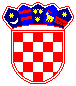             REPUBLIKA  HRVATSKA PRIMORSKO-GORANSKA ŽUPANIJA              OPĆINA MATULJI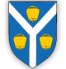 IZJAVA O NEPOSTOJANJU DVOSTRUKOG FINANCIRANJAkojom  Prijavitelj_________________________________________________________________(naziv i OIB)Izjavljuje pod kaznenom i materijalnom odgovornošću da za program prijavljen na javni poziv za provedbu programa psihološkog savjetovališta za građane u 2023. godini ne postoji dvostruko financiranje. Mjesto i datum: __________________ 								_________________________Ime i prezime te potpis osobe ovlaštene za zastupanje prijavitelja